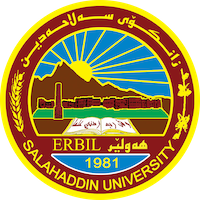 Academic Curriculum Vitae 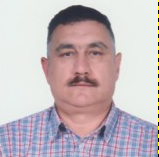 Personal Information:Full Name: Azad Mohammed Ali SaberAcademic Title: Dr. Asst. Professor Email: (azad.saber@su.edu.krd)Mobile: +9647504545486Education:From 1994–1995 to Bachelor – AL-Mustansiria UniversityFrom 1995–1997 to Master – AL-Mustansiria UniversityFrom 2005–2009 to PhD – Salahaddein UniversityEmployment:From 1998–2023 present in Salahaddein University/ Lecturer.Teaching experience:Modern Control Engineering.Process Control systemPneumatic & hydraulicsVibration analysis.Mathematics for all Engineering classes.Engineering Analysis.Static and dynamic mechanical Engineering.Strength of Materials.Theory of Machines and Mechanisms.Machine Elements Design.Computer Langauges such as Fortran, Matlab, C, and C++.Engineering Drawing & AutoCad, Solidworks, and Ansys Design software.Research and publicationsElastic and Plastic Stress Analysis of Composite Beams under Distributed Load. Applied Mechanics and Materials, Vol. 232, pp 63-67. Trans. Tech Publications, Switzerland 10.4028/www.scientific.net/AMM.232.63. [citation index, impact factor=1.7~2].Active vibration control analysis in smart composite structures using ANSYS. Vol.36, Issue 2, DOI: 10.23967/j.rimni.The Thermohydodynamic Effects of Worn-Circular Bearing in the Turbulent Flow Regime. Zanco Journal, Vol.12, No.1, 2000. Thermohydrodynamic Analysis of Orthogonal Displaced Bearing Operating in Turbulent Flow Regime. Zanco Journal, Vol.13, No.1, 2001. Thermo-Elastic Deformation of the Journal Bearing Operating at Turblent Flow Regimes. Zanco Journal, Vol.16, No.3, 2004.The Effect of Pressure on the Stress distributions in the Cylinder Block of I.C.Engines.  Zanco Journal, Vol.17, No.1, 2005.The Temperature Effect in Double-Layered Journal Bearings. Zanco Journal, Vol.17, No.2, 2005.Notched and Un-Notched Behavior Discontinuous Glass Fiber/Epoxy Systems. Zanco Journal, Vol.24, No.2, 2012. Experimental Stress Analysis for Woven Carbon, Glass, and Kevlar Laminate Shells. Diyala Journal of Engineering Sciences, Vol.11, No.4, 2018.Analysis of Smart Composite Shell Structures Including Vibration and Control Systems. Zanco Journal, accepted in 16/4/2017. Analytical and finite element investigation on residual stress analysis for composite thermoplastic cantilever beam under unique load, https://doi.org/10.1016/j.matpr.2023.08.353, 9/9/2023.Conferences and courses attendedInvestigation of Transient Multi-Dimension Temperature Distributions in different Ducts, Using Finite Element Method. First Middle East International Conference on Advanced in Civil, Mechanical and Materials Engineering, Amman Jordan, 10-13 May 2005.Elastic Stress Analysis of Laminated Composite Plates Experimentally. The International Conference on Experimental Mechanics 2010 (ICEM 2010) (29 Nov – 1 Dec 2010) Malysia.Thermo-Mechanical Coupling of Laminated Composite Plates using Finite Element Methods.3rd International Conference (Advanced Composite Materials Engineering and International Conference Research and Innovation in Engineering) (COMAT 2010) (27-29 October 2010, Brasov, Romania).Professional Social Network Accounts:https://scholar.google.com/citations?hl=en&user=yF9DNwIAAAAJhttps://www.researchgate.net/profile/Azad-Saberhttps://orcid.org/my-orcid?orcid=0000-0002-7662-2282